TURMA INFANTIL 3PROFESSORAS: MARIA DEONICE E ZULEICAPERIODO DE REALIZAÇÃO: 09.11 Á 13.11SEGUNDA- FEIRA, 09 DE NOVEMBRO.O QUE VAMOS ESTUDAR?COORDENAÇÃO MOTORA AMPLA. EQUILÍBRIO E DESTREZAPARA QUE VAMOS ESTUDAR ESSES CONTEÚDOS?CAMPOS DE EXPERIÊNCIA:  CORPO, GESTOS E MOVIMENTOS (EIO2CG01) Brincar nos espaços externos e internos com obstáculos que permitem empurrar, rodopiar, balançar, escorregar, equilibrar-se, arrastar, engatinhar, levantar, subir, descer, passar por dentro, por baixo, saltar, rolar, virar cambalhotas, perseguir, procurar, pegar, etc., vivenciando limites e possibilidades corporais.ESPAÇOS, TEMPOS, QUANTIDADES, RELAÇÕES E TRANSFORMAÇÕES: (EI02ET07) Perceber o uso da contagem por meio de diferentes atividades realizadas,estabelecendo noções de quantificação.Participar de brincadeiras que envolvam a recitação da sequência numérica.COMO VAMOS ESTUDAR ESSES CONTEÚDOS?ATIVIDADE: AMARELINHACOM UM GIZ  DESENHE NO CHÃO   UMA AMARELINHA ESCREVA OS  NÚMEROS  DE 01 Á 10.A AMARELINHA PODE SER MAIOR OU MENOR DEPENDE DO ESPAÇO DISPONÍVEL.PODE UTILIZAR UMA PEDRINHA OU UM SAQUINHO DE AREIA.A CRIANÇA DEVERÁ PULAR COM UM PÉ SÓ.APÓS PULAR PEÇA PARA A CRIANÇA DESENHAR NO SULFITE A AMARELINHA.É UMA  ATIVIDADE DIVERTIDA E INTERESSANTE , PARA TRABALHARNA EDUCAÇÃO INFANTIL. PROMOVE A CONCIENCIA CORPORAL E ESPACIAL, COORDENAÇÃO MOTORA AMPLA, E EQUILIBRIO, CONCENTRAÇÃO IDENTIFICAÇÃO E RECONHECIMENTO DA ORDENAÇÃO DOS NÚMEROS.LINK DA BRINCADEIRA:https://youtu.be/bA4fMRt7g3cSEGUE IMAGEM ILUSTRATIVA: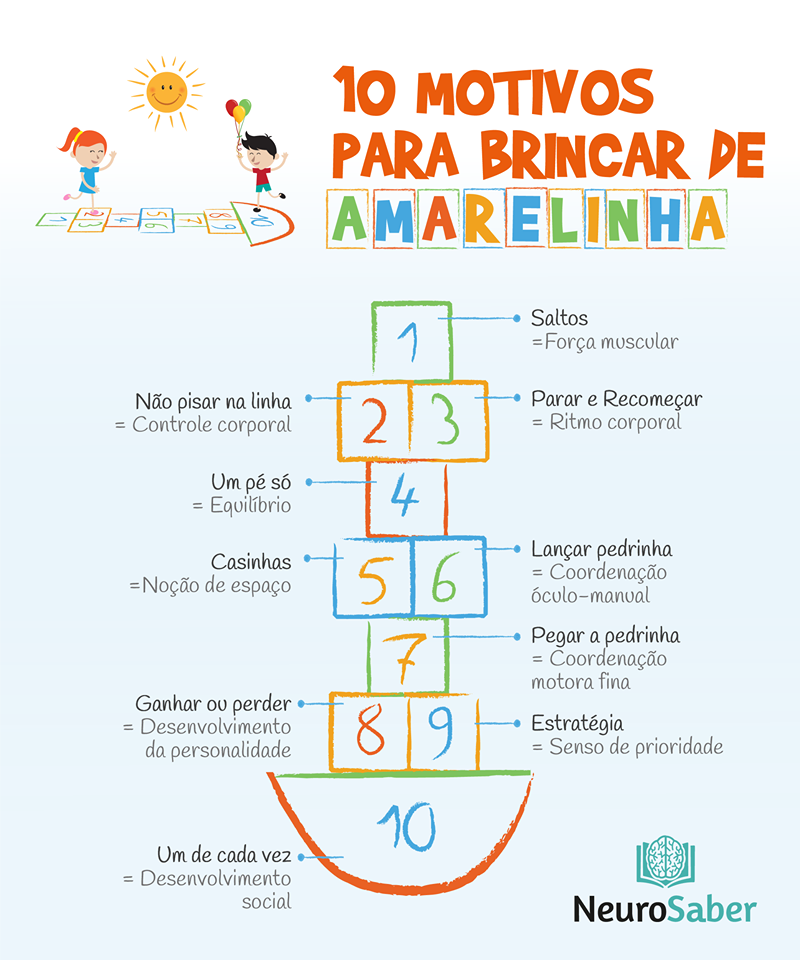 COMO VAMOS REGISTRAR O QUE APRENDEMOS?REGISTRAR ESSA BRINCADEIRA FAZENDO UM DESENHO COM LÁPIS DE COR OU GIZ DE CERA:ATIVIDADE DE REGISTRO EM ANEXO.TERÇA- FEIRA, 10 DE NOVEMBRO.O QUE VAMOS ESTUDAR?LINGUAGEM MATEMÁTICARELAÇOES NÚMERO E QUANTIDADE. CONTAGEM ORAL, IDENTIFICANDO  E UTILIZANDO NÚMEROS NO CONTEXTOSOCIAL,PARA QUE VAMOS ESTUDAR ESSES CONTEÚDOS?CAMPOS DE EXPERIÊNCIA: ESPAÇOS, TEMPOS, QUANTIDADES, RELAÇÕES E TRANSFORMAÇÕES:- (EI02ET02) Expressar suas observações pela oralidade e outros registros.-(EI02ET01): - Manipular, explorar, comparar, organizar, seqüenciar e ordenar diversos materiais.COMO VAMOS ESTUDAR ESSES CONTEÚDOS?ATIVIDADE: RELACIONAR QUANTIDADE COM O NUMERALNESTA ATIVIDADE, PODERÁ UTILIZAR PEDAÇOS DE PAPEL CARTOLINA OU OUTROS PAPÉISESCREVER OS NÚMEROS 1, 2, 3, 4 E 5.CADA NÚMERO NUM CÍRCULO SEPARADO. REALIZAR A CONTAGEM INCENTIVANDO A APRENDIZAGEM, COM AUXILIO DE UM ADULTO AJUDAR A CRIANÇA COLOCAR O PRENDEDOR NO NUMERAL.PODEM USAR  OUTROS MATERIAIS DISPONÍVEIS QUE TIVER EM CASA , PARA CONTAR COMO: BRINQUEDOS ,PREGADORES ,ETC.IMAGEM ILUSTRATIVA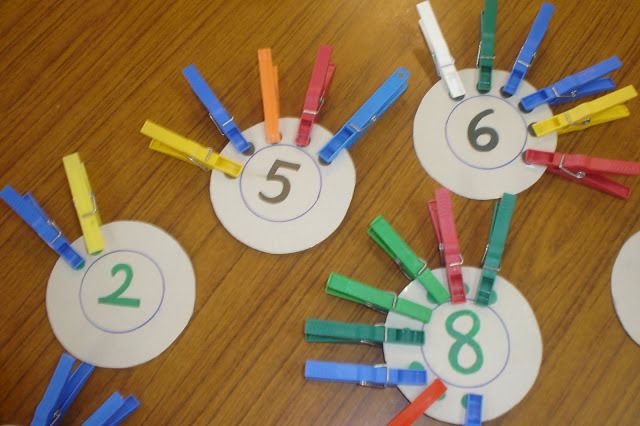 COMO VAMOS REGISTRAR O QUE APRENDEMOS?PINTAR AS FRUTAS DE ACORDO COM O NUMERAL.ATIVIDADE EM ANEXO.QUARTA- FEIRA, 11 DE NOVEMBRO.O QUE VAMOS ESTUDAR?- O CORPO E SEUS MOVIMENTOS- MÚSICALIZAÇÃOPARA QUE VAMOS ESTUDAR ESSES CONTEÚDOS?CAMPOS DE EXPERIÊNCIAS: CORPO,GESTOS E MOVIMENTO (EI02CG01) Apropriar-se de gestos e movimentos de sua cultura no cuidado de si e nos jogos e brincadeiras.O EU, O OUTRO E O NÓS (EI02EO02) demonstrar imagem positiva de si e confiança em sua capacidade para enfrentar dificuldades e desafios.COMO VAMOS ESTUDAR ESSES CONTEÚDOS?MEU CORPINHOConversar com a criança sobre as partes do corpo e para cada uma delas serve. É por meio do corpo que as crianças exploram o espaço ao seu redor. Cantar com a criança música cabeça, ombro, joelho e pé. Mostre as partes do corpo (cabeça, tronco e membro).Para conhecer melhor as parte do corpo segue em anexo uma atividade para completar o que esta faltando na imagem.Segue link da musica cabeça, ombro joelho e pé.https://www.youtube.com/watch?v=8uzL3pFjsiA“CABEÇA, OMBRO, JOELHO E PÉ”Cabeça, ombro, joelho e pé
Joelho e pé
Cabeça, ombro, joelho e pé
Joelho e pé
Olhos, ouvidos, boca e nariz
Cabeça, ombro, joelho e péQUINTA- FEIRA, 12 DE NOVEMBRO.O QUE VAMOS ESTUDAR?SEU CORPO, SUAS POSSIBILIDADES MOTORAS, SENSORIAIS E EXPRESSIVAS.NOÇÃO TEMPORAL.PARA QUE VAMOS ESTUDAR ESSES CONTEÚDOS?CAMPOS DE EXPERIÊNCIAS: ESPAÇOS, TEMPOS, QUANTIDADES, RELAÇÕES E TRANSFORMAÇÕES:(EI02ET04) IDENTIFICAR RELAÇÕES ESPACIAIS (DENTRO E FORA, EM CIMA, EMBAIXO, ACIMA, ABAIXO, ENTRE E DO LADO) E TEMPORAIS (ANTES, DURANTE E DEPOIS).  Perceber situações de relação temporal: antes, durante e depois em situações rotineiras: depois do lanche vamos escovar os dentes... durante a brincadeira vamos comer uma fruta… antes de ir ao parque precisamos arrumar a sala. CORPO, GESTOS E MOVIMENTO:(EI02CG03) EXPLORAR FORMAS DE DESLOCAMENTO NO ESPAÇO (PULAR, SALTAR, DANÇAR), COMBINANDO MOVIMENTOS E SEGUINDO ORIENTAÇÕES.  Explorar espaços maiores, com mais desafios, variando os movimentos e mostrando maior domínio sobre eles.  Descrever seus movimentos enquanto os realiza.COMO VAMOS ESTUDAR ESSES CONTEÚDOS?ATIVIDADE DO DIA – DANÇA DA LARANJAREALIZAREMOS UMA ATIVIDADE MOTORA CHAMADA DANÇA DA LARANJA, ESSA BRINCADEIRA TEM COMO OBJETIVO EXERCITAR O EQUILÍBRIO. PARA BRINCAR A CRIANÇA IRÁ PRECISAR DE UM PARCEIRO (A), EM SEGUIDA A DUPLA IRÁ COLOCAR UMA LARANJA PRESA ENTRE AS TESTAS E CADA PESSOA DEVERÁ FICAR COM AS MÃOS PARA TRÁS, NA SEQUÊNCIA IRÃO DANÇAR UMA MÚSICA (PREFERENCIALMENTE AGITADA, RITMADA) E TODOS DANÇARÃO, DE ACORDO COM O RITMO. QUEM DERRUBAR A LARANJA É ELIMINADO.EX: 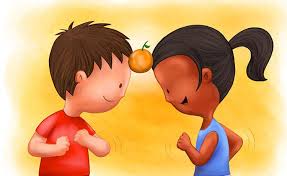 Link da música:https://youtu.be/7dCrhobzYeALETRA DA MÚSICA: Dança da LaranjaXuxaVai começar
A dança da laranja
Vem começar
A dança da laranjaSem a ajuda das mãos, hein?!Escolha o seu par
Pra brincadeira começar
Testa com laranja
Você vai ter que dançarE bate o pé, bate o pé, bate o pé
E bate a mão, bate a mão, bate a mão
Na dança da laranja
Ninguém pode parar, nãoFaz um 'shake shake'
Quem puder, quem conseguir
Rebola até o chão
Sem deixar ela cairE bate o pé, bate o pé, bate o pé
E bate a mão, bate a mão, bate a mão
Na dança da laranja
Ninguém pode parar, nãoTem que equilibrar (Uh! Uh! Uh!)
No ritmo que entrar (Uh! Uh! Uh!)
E quem mais dançar
Tira o primeiro lugarVai, sem a mão! Vamos lá!E bate o pé, bate o pé, bate o pé (Eu quero ver)
E bate a mão, bate a mão, bate a mão
Na dança da laranja
Ninguém pode parar, nãoSem a mão!Agora vai, só…(ATIVIDADE DE REGISTRO EM ANEXO).SEXTA- FEIRA, 13 DE NOVEMBRO.O QUE VAMOS ESTUDAR?Classificação; Jogos e Brincadeiras. Regras;PARA QUE VAMOS ESTUDAR ESSES CONTEÚDOS?CAMPOS DE EXPERIÊNCIAS: O EU, O OUTRO E O NÓS:(EI02EO04) COMUNICAR-SE COM OS COLEGAS E OS ADULTOS, BUSCANDO COMPREENDÊ-LOS E FAZENDO-SE COMPREENDER.ESPAÇOS, TEMPOS, QUANTIDADES, RELAÇÕES E TRANSFORMAÇÕES:(EI02ET07) CONTAR ORALMENTE OBJETOS, PESSOAS, LIVROS ETC., EM CONTEXTOS DIVERSOS.COMO VAMOS ESTUDAR ESSES CONTEÚDOS?BRINCADEIRA: ELEFANTINHO COLORIDOVamos brincar de Elefantinho colorido?O ideal é estar em um ambiente colorido e amplo. Pode ser na rua, no parque, etc. Essa brincadeira é um pique-pega das cores. Os participantes devem ter atenção e agilidade para correr e não ser pego.Para brincar, escolhe-se uma criança ou adulto para comandar, o mestre. Ela deve ficar de frente para todos os demais participantes e dizer:– Elefantinho colorido!O grupo de crianças responde:– Que cor? O comandante escolhe uma cor e os demais saem correndo para tocar algo que tenha a cor indicada.Quando começa o pique, o mestre corre atrás da(s) criança (s). Se a alcança antes que toque a cor pedida, é capturada. O melhor é dificultar o acesso à cor, escolhendo alguma que não seja muito fácil de encontrar. Vence a brincadeira quem ficar por último.ASSIM SEGUE A BRINCADEIRA ENQUANTO A CRIANÇA TIVER INTERESSE. 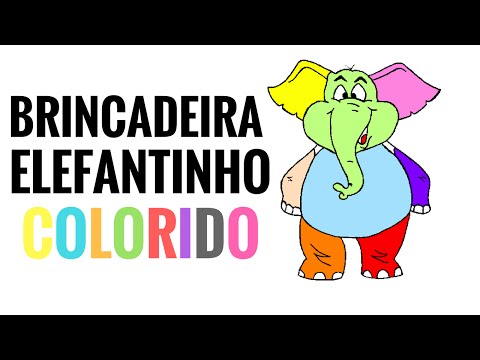 LINK DA BRINCADEIRA:https://youtu.be/inLS2pz62GwATIVIDADE EM ANEXO.SEGUNDA-FEIRA, 09 DE NOVEMBRO.REGISTRAR ESSA BRINCADEIRA FAZENDO UM DESENHO COM LÁPIS DE COR OU GIZ DE CERA:TERÇA-FEIRA, 10 DE NOVEMBRO.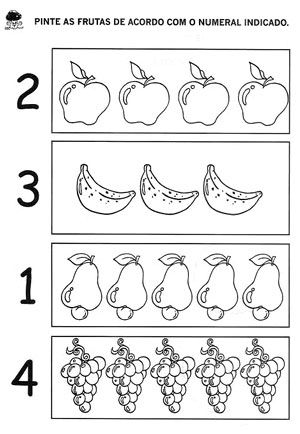 QUARTA-FEIRA, 11 DE NOVEMBRO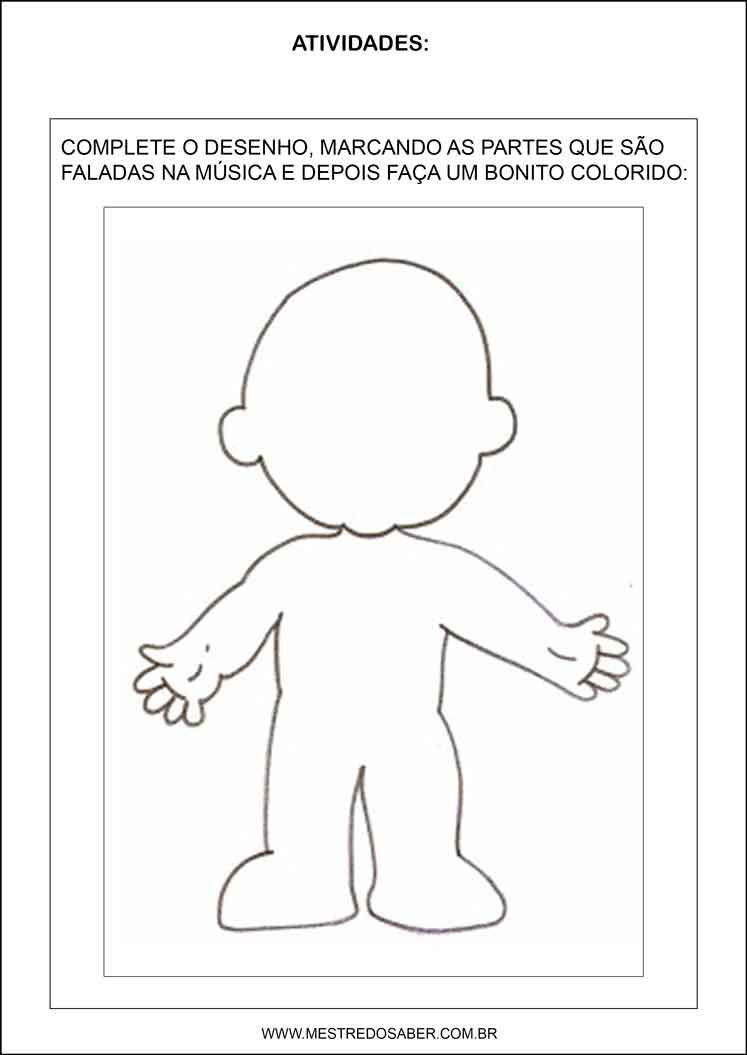 ATIVIDADE ANEXO DE 12/11/2020FAÇA UM DESENHO BEM BONITO DA BRINCADEIRA “DANÇA DA LARANJA”ATIVIDADE: ANEXO DE 13/11/2020VAMOS COLORIR, RECORTAR E DEPOIS BRINCAR COM O DEDOCHE.EX: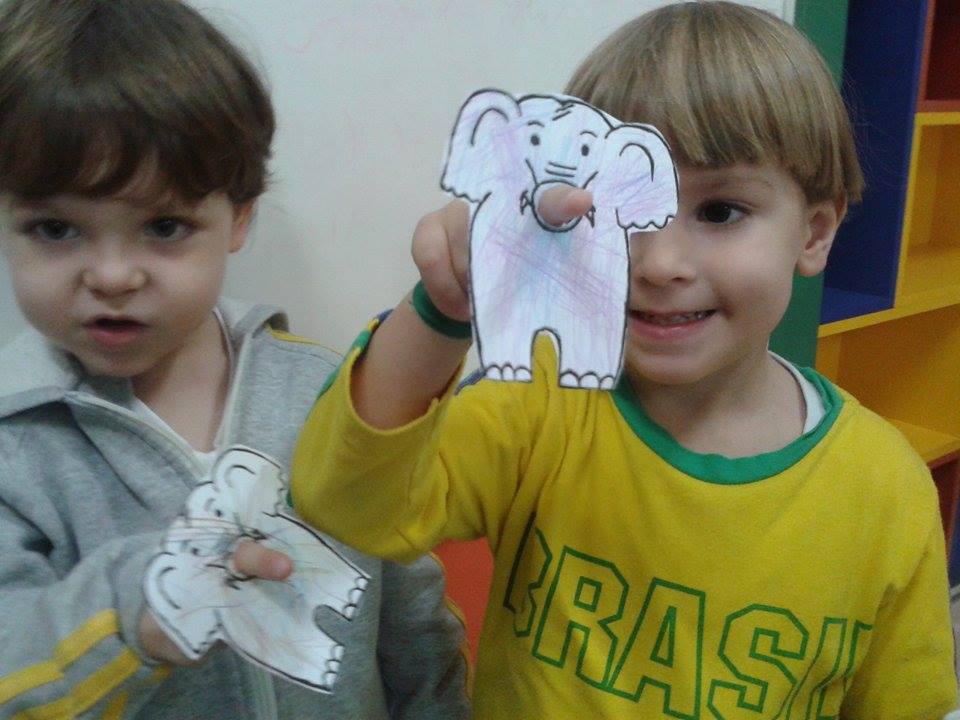 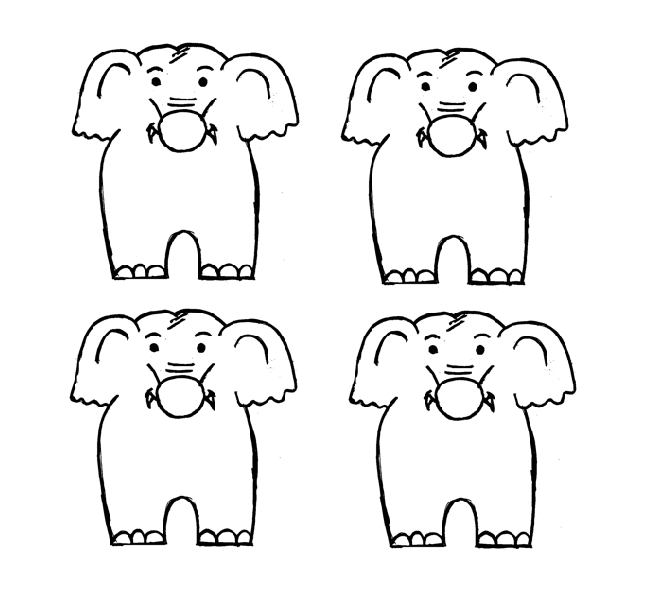 